Cheers for the New School Year!Package Includes: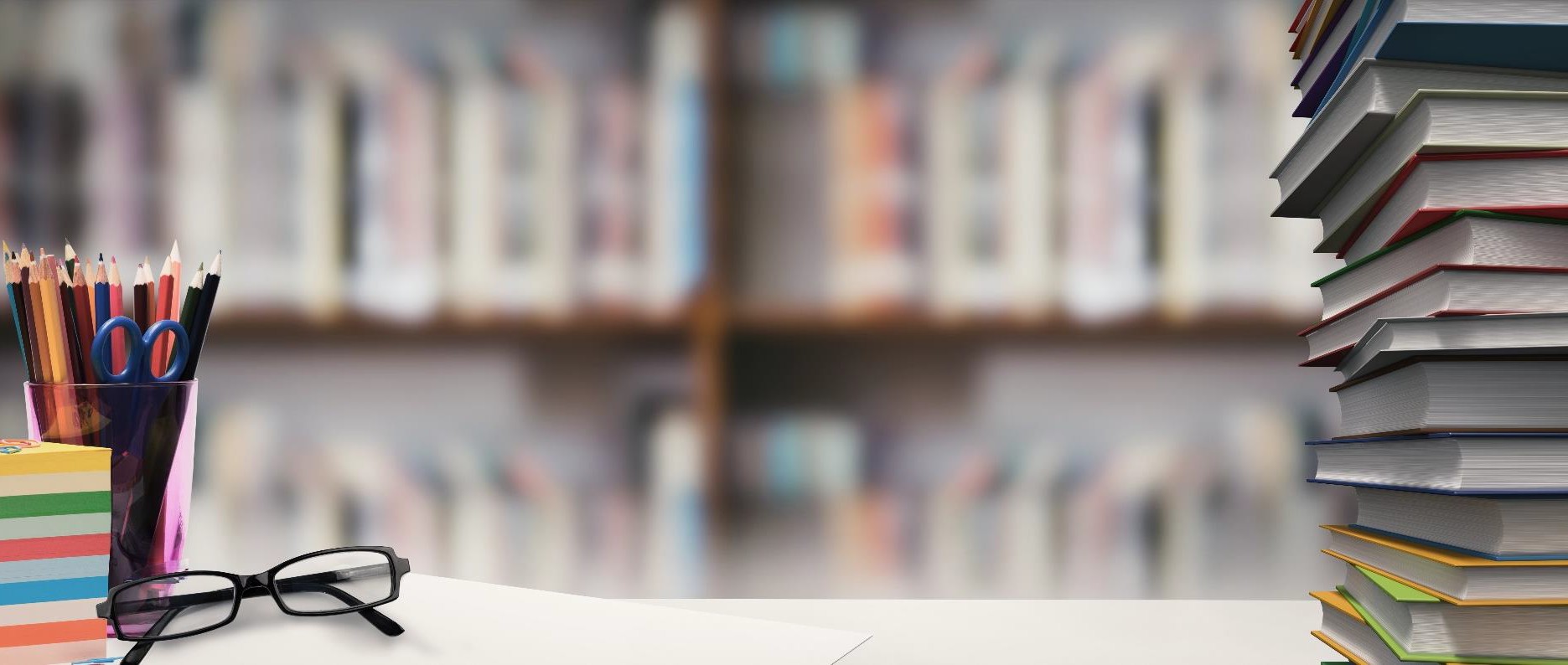 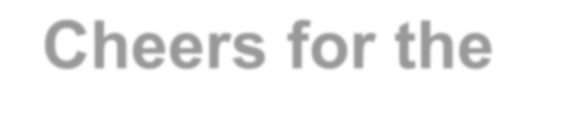 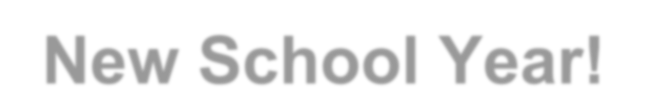 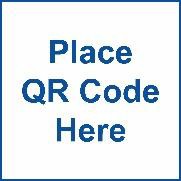 Free Wi-FiOn-site Laundry Facilities Complimentary Breakfast$xx.xx+ Tax Per Day Based on AvailabilityHotel Name Hotel Address Phone Number Hotel website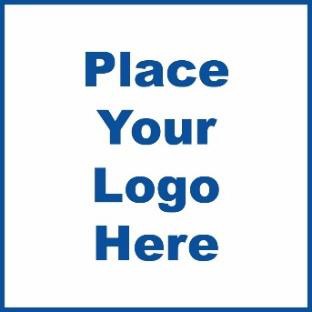 